………………………………………………………………………………………………………………………………………………………………………………………….**Office use only**
  Self Referral                Agency Referral - which service?          Date Ref received:                        SRC Code:………………………………………………………………………………………………………………………………………………………………………………………….Service User DetailsService User DetailsService User DetailsFirst Name:Last Name:Last Name:***Are you 14 or older?         YES            NO***Are you 14 or older?         YES            NO***Are you 14 or older?         YES            NOHome Telephone: Please tick how you are happy to be contacted:        Call            Voicemail        Call            VoicemailMobile Telephone:Please tick how you are happy to be contacted:        Call            Voicemail          Text        Call            Voicemail          TextAddress:Email Address:Is it okay to email you?            YES              NOEmail Address:Is it okay to email you?            YES              NODate of Birth:Gender:Gender:Ethnicity:Disability:Disability:Sexual orientation:Religion or Belief:Religion or Belief:Are there any further details about how and when it is ok and safe to contact you?
Our office is on the first floor with no lift. If you have any difficulty getting upstairs, please let us know and we can arrange to meet you in a downstairs room.Are there any further details about how and when it is ok and safe to contact you?
Our office is on the first floor with no lift. If you have any difficulty getting upstairs, please let us know and we can arrange to meet you in a downstairs room.Are there any further details about how and when it is ok and safe to contact you?
Our office is on the first floor with no lift. If you have any difficulty getting upstairs, please let us know and we can arrange to meet you in a downstairs room.Incident DetailsIncident DetailsIncident DetailsAge at presenting incident:Reported to police?           YES              NOReported to police?           YES              NOCourt case pending?         YES           NOType of Incident: (tick all that apply) 

         Child Sexual Abuse                                             Child Sexual Exploitation

         Rape                                                                       Domestic Violence

         Sexual Violence                                                   Stalking/Harassment

Other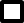 Type of Incident: (tick all that apply) 

         Child Sexual Abuse                                             Child Sexual Exploitation

         Rape                                                                       Domestic Violence

         Sexual Violence                                                   Stalking/Harassment

OtherType of Incident: (tick all that apply) 

         Child Sexual Abuse                                             Child Sexual Exploitation

         Rape                                                                       Domestic Violence

         Sexual Violence                                                   Stalking/Harassment

OtherAny additional comments:
Any additional comments:
Any additional comments:
Agency Referrals only:Agency Referrals only:Agency Referrals only:Referring Organisation:Referring Organisation:Referring Organisation:Contact Name:
Contact Name:
Contact Number:Email Address:
Email Address:
Agency Ref.: